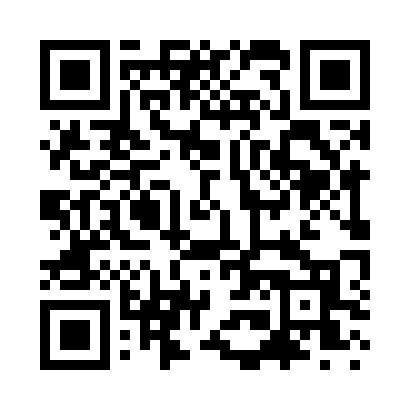 Prayer times for Blooming Grove, Alabama, USAMon 1 Jul 2024 - Wed 31 Jul 2024High Latitude Method: Angle Based RulePrayer Calculation Method: Islamic Society of North AmericaAsar Calculation Method: ShafiPrayer times provided by https://www.salahtimes.comDateDayFajrSunriseDhuhrAsrMaghribIsha1Mon4:225:4512:564:418:079:302Tue4:225:4612:564:418:079:303Wed4:235:4612:564:418:069:304Thu4:235:4712:574:418:069:295Fri4:245:4712:574:418:069:296Sat4:255:4812:574:428:069:297Sun4:255:4812:574:428:069:288Mon4:265:4912:574:428:059:289Tue4:275:4912:574:428:059:2810Wed4:275:5012:574:428:059:2711Thu4:285:5012:584:428:059:2712Fri4:295:5112:584:428:049:2613Sat4:305:5112:584:428:049:2514Sun4:315:5212:584:428:039:2515Mon4:315:5312:584:438:039:2416Tue4:325:5312:584:438:039:2417Wed4:335:5412:584:438:029:2318Thu4:345:5512:584:438:029:2219Fri4:355:5512:584:438:019:2120Sat4:365:5612:584:438:009:2121Sun4:375:5712:584:438:009:2022Mon4:375:5712:584:437:599:1923Tue4:385:5812:584:437:599:1824Wed4:395:5912:584:437:589:1725Thu4:405:5912:584:437:579:1626Fri4:416:0012:584:437:579:1527Sat4:426:0112:584:427:569:1428Sun4:436:0112:584:427:559:1329Mon4:446:0212:584:427:549:1230Tue4:456:0312:584:427:539:1131Wed4:466:0412:584:427:539:10